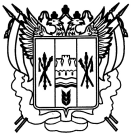 Российская ФедерацияРостовская областьЗаветинский районмуниципальное образование «Федосеевское сельское поселение»Администрация Федосеевского сельского поселенияПостановление№ 3912.05.2016                                                                                                         с.ФедосеевкаО признании утратившим силу постановления Администрации Федосеевского сельского поселения от 22.03.2012 № 26В целях приведения муниципальных правовых актов в соответствие сдействующему законодательству,1. Признать утратившим силу постановление Администрации Федосеевского сельского поселения от 22.03.2012 № 26 «О Регламенте работы Администрации Федосеевского сельского поселения»          2. Настоящее постановление вступает в силу со дня его официального обнародования.          3. Контроль за выполнением постановления оставляю за собой.Глава Администрации Федосеевского сельского поселения                                                               А.Р. Ткаченкопостановление вносит специалист первой категории